Mendham Township Middle School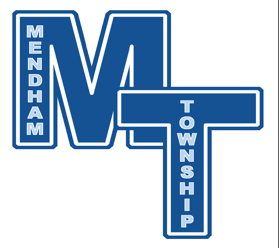 National Blue Ribbon School of Excellence16 Washington Valley Road, Brookside, N.J. 07926 Patrick J. Ciccone, Ed.D                                                                            Telephone 973-543-2505Principal                                                                                                               Fax 973-543-0701  pciccone@mendhamtwp.org																			             August 20, 2020Re: Get Ready!!! Distance Learning Kicks Off 8/26/20 @ 9AMDear MTMS Families, As you all know by now, the Distance Learning configuration will kick off our school year on August 26.   On Wednesday morning at 9 am, all students should be logged onto this web stream: https://stream.meet.google.com/stream/188883a0-1510-4bbc-8581-0c684709b21d     Mrs. CasaGrande will facilitate an introductory warm up technology lesson in which students will decorate a virtual “get to know me” locker.  Students must be signed into their official MTMS Google account in order to access Mrs. CasaGrande’s live stream.  Our science teachers will take over at 10 am. Please note that on August 26 and August 27, we will have live technical support available from 8:30am to 3pm to help parents and students acclimate to Distance Learning.  If you need help please go to the following Zoom room or email Mr. Ricci at pricci@mendhamtwp.org :https://us02web.zoom.us/j/88935293903?pwd=aG4xRjk0VE1YUDREY1lHa25UN3N6Zz09Students MUST enroll in their Google Classrooms before August 26 in order to participate in Distance learning.  Enrollment directions are Here (<click)   We have even created a short video (<click) to walk you through the 5 minute enrollment process.  Only about 50% of the student body is currently enrolled – let’s get to it.  Below is the schedule we will use for Distance learning. 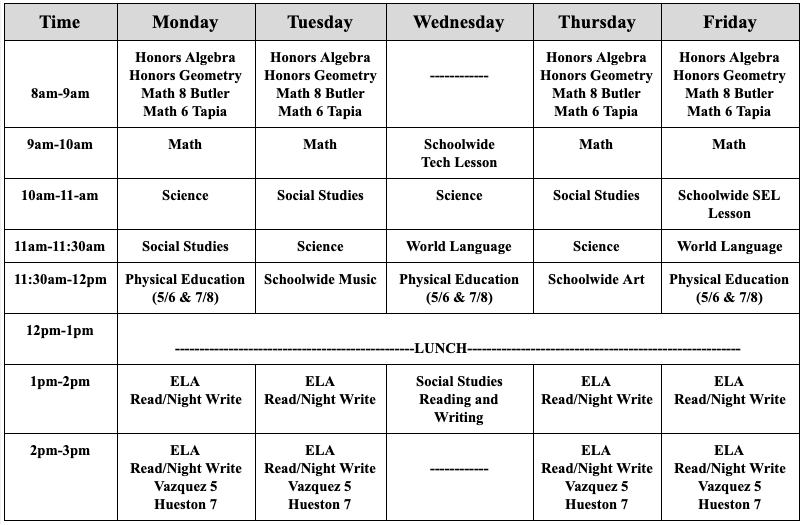 As we move through Distance Learning there will be training and information disseminated to our students regarding academic, safety, and logistical procedures in preparation for our return to campus on September 8.  The blue team will come to campus on September 1 and the gold team on September 3 to run through a full day at school. All students will receive an MTMS Chromebook.  If your child does not yet have one, he or she may bring his/her own personal laptop to school until one is provided.  What should students bring to campus on the first day? 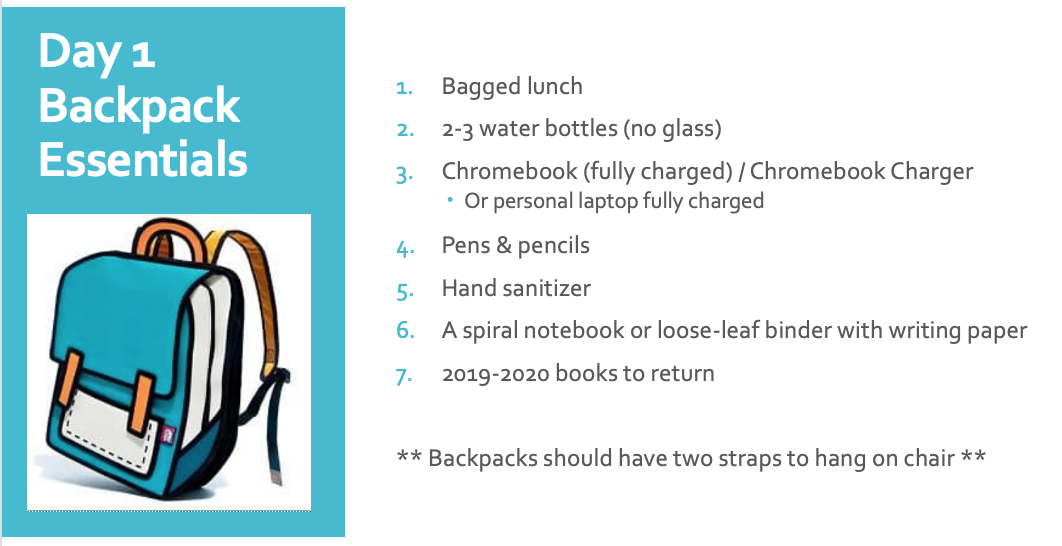 I encourage all parents to review this video (<click) to better understand our upcoming instructional configurations. This video was initially sent on 8/16.  Next week, I will hold a zoom meeting with parents to review the procedures for the Blending Learning configuration, which will commence on September 8, 2020, on campus. In order to best prepare for on campus instruction, please note the drop off and pick up schedules: Parents who are driving their students to school must not arrive before 8 AM. The drop off time is between 8:00 am and 8:10 am each morning.  Students will not be permitted in the building before 8:04 AM.  Parents who are picking up their students from school at the end of the day must not arrive on campus before 2:55 PM.  The pick-up time is between 2:55 pm and 3:05 pm. Please visit our Welcome Back Page (<click) and really read and understand what is coming so that we can all work together to truly provide a super safe and high quality education for our roomers, zoomers, and 100% virtuals.   We recently learned that the Greater Morris County Junior School Coaches Association (GMCJSCA) canceled all fall athletic tournaments.  Once the year gets underway, we will review our options for intramural athletics and other related after school activities.    Review the “Nine-to-Know” with your students: 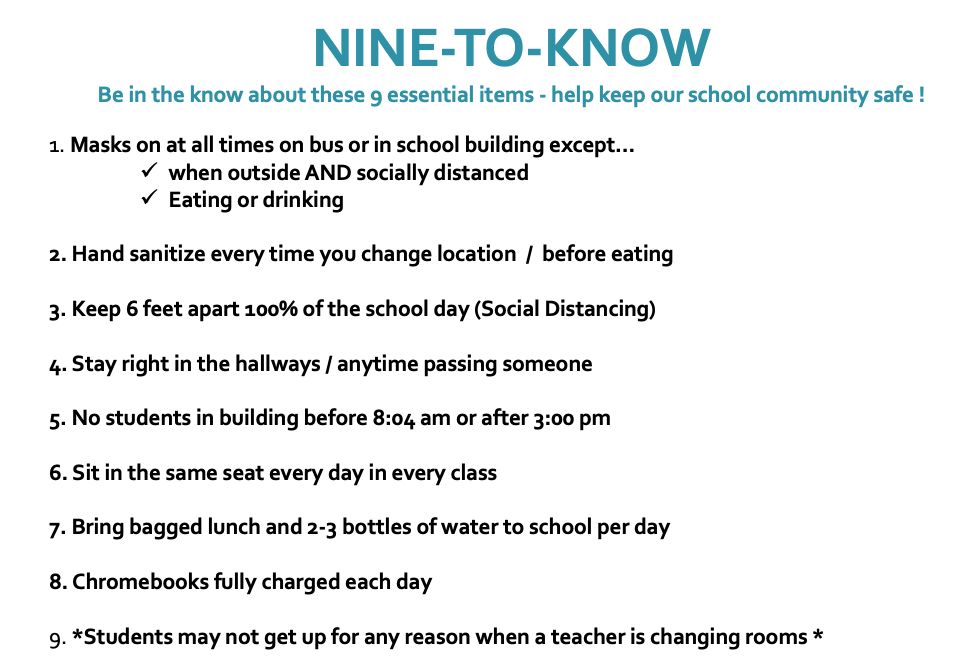 If you have any questions at all please feel free to email me. 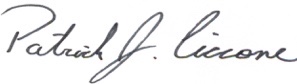 